September 3, 2019Docket No: A-2019-3009221MARKWEST LIBERTY NGL PIPELINE, L.L.C1515 ARAPAHOE ST, TWR 1, SUITE 1600DENVER CO 80202		Re:	Annual Pipeline Operator RegistrationDear MARKWEST LIBERTY NGL PIPELINE, L.L.C.:	This letter acknowledges the receipt of your company’s Pipeline Operator Registration Form.  The docket number assigned to your company is A-2019-3009221.  Please refer to this number in all future correspondence with the Pennsylvania Public Utility Commission.	Should you have any questions pertaining to your registration, please contact the Bureau of Technical Utility Services at 717-783-5242, or email your questions to ra-Act127@pa.gov. 							Sincerely,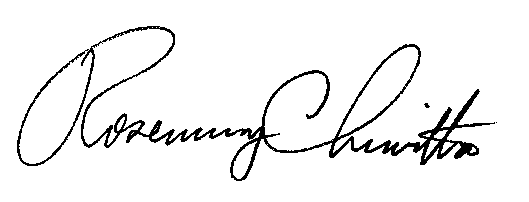 							Rosemary Chiavetta							Secretarycc:  Amy ZuvichBureau of Administration, Financial & Assessments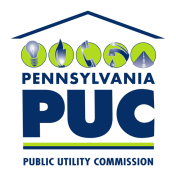  PUBLIC UTILITY COMMISSION400 NORTH STREET, HARRISBURG, PA 17120